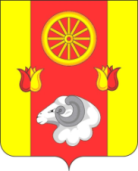 АдминистрацияПодгорненского сельского поселенияПОСТАНОВЛЕНИЕ 12.04.2019	         № 41                       	          с.ПодгорноеОб окончании отопительного сезона 2018 – 2019 гг.              В связи с повышением температуры наружного воздуха и в целях обеспечения температурного режима в учреждениях и организациях поселения,ПОСТАНОВЛЯЮ:              1.Считать 15.04.19 года днем окончания отопительного сезона 2018 – 2019 гг.              2.Руководителю подведомственного учреждения (Подгорненский СДК) – Ростенко Н.И.  провести обследование отопительных систем на предмет установления перечня работ по подготовке к новому отопительному сезону 2019 – 2020 гг.             3.В срок до 15.04.2019 г. подготовить перечень мероприятий по подготовке к отопительному сезону 2019 – 2020 гг.             4.Принять меры по консервации и сохранности оборудования.             5.Ведущему специалисту по вопросам ЖКХ, градостроительство, ЧС и пожарной безопасности информировать об окончании работы отопительных систем службу координаций отраслей ЖКХ, строительства, транспорта и связи в период с 15.04.2019 г. по 30.04.2019 г.                6.Контроль за исполнение  постановления возложить на ведущего специалиста по вопросам  ЖКХ, градостроительство, ЧС и пожарной безопасности, вопросам мобилизации Администрации Подгорненского поселения.
Глава Администрации Подгорненскоесельского поселения	Л. В. Горбатенко